TRIMESTER THREE FINAL EXAM REVIEWWe will be taking our last “final” exam on Thursday, June 15th. This exam will assess the content we covered in the third trimester.  You have already seen the final exam.  It was the Trimester 3 Pre-Assessment.   Taking this exam again, provides you the opportunity to look at your growth and see your areas of strength and those that still may need some improving.This review packet is a great resource as well as your unit tests and unit notes.  The problems highlighted in this packet as well as those on your unit tests are very similar to those on the final exam.  We will go over problems from this packet each day prior to the exam.This exam will be included in your grade.  It will count for a FULL test score. It is imperative that you learn how to prepare for a final and what to expect when it comes to taking these types of summative assessments.  Please take the time to complete the problems in the packet.  Review your Standard scores in PowerSchool to focus your study needs as well.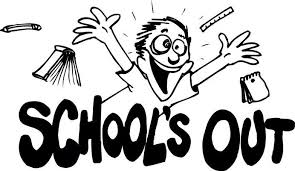 Unit 9:  GraphingThe Coordinate PlaneFinding coordinatesGiving coordinates of a pointLabel Quadrants, x-axis, y-axis and originGraphingUsing a Table Writing Equations in Function FormUsing the x- and y- interceptsUsing Slope-Intercept FormSlopeIdentify the Slope on a GraphSlope FormulaCalculate the Slope Given Two PointsUnit 10: Basic GeometryBasic GeometryDefine Point, Line, Plan, Ray and Line SegmentSimilar and Congruent FiguresCorresponding SidesCorresponding Angles Ratio of Corresponding SidesMeasurement of Missing Sides (Indirect Measurement)ScalesFind the distance on a mapFind the actual distanceScale without UnitsTrianglesClassify by Side LengthClassify by Angle Measure180oPolygons and QuadrilateralsIdentify Polygons (Convex and Concave)Identify Quadrilaterals360oFind the coordinates of the indicated point.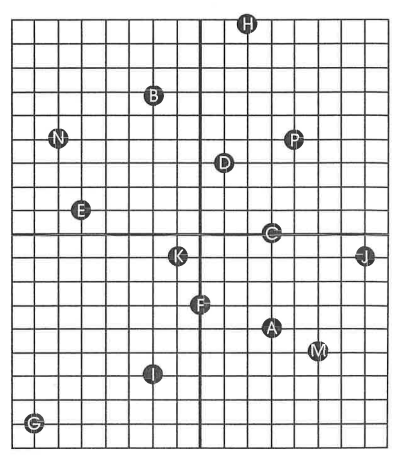 Name the graph (letter) of each ordered pair.Name the quadrant or axis on which each point lies.Graph the equation by making a table and plotting the points.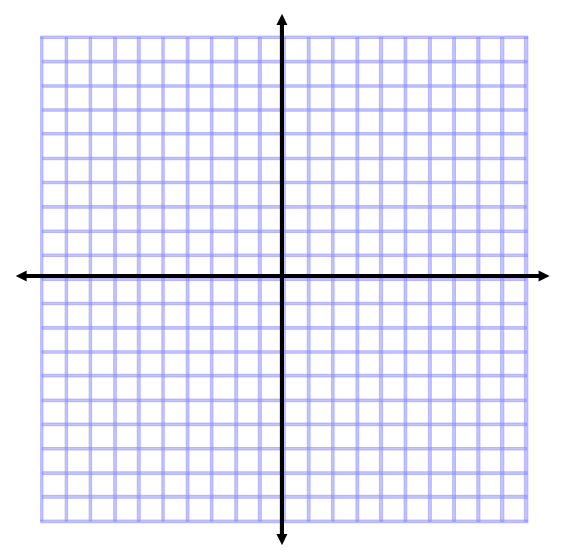 .Write the equation in function form.Find the x- and y- intercepts.Find the slope.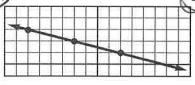 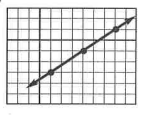 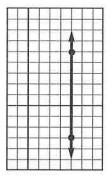 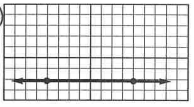 Use slope-intercept form to graph the line.Given , tell whether the statement is true or false. are corresponding angles. are corresponding angles.are corresponding sides. are corresponding sides.are corresponding sides. are corresponding angles.Find the ratio of corresponding sides of figure A to figure B.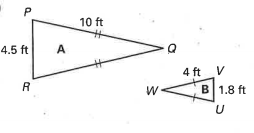 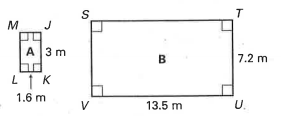 Find the specified side length.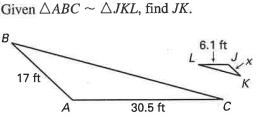     Given PQRS ~ WXYZ, find YZ    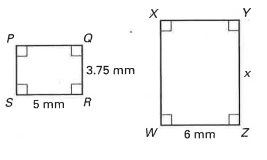 Given JKLM ~ PQRS, find QR    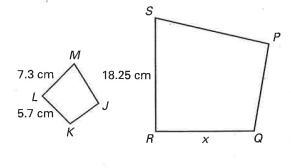 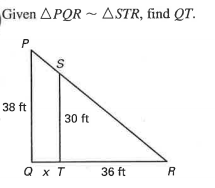 A map has a scale of 1 inch: 12 miles.  Use the given map distance to find the actual distance.8 inches42 inches  inches inchesA map has a scale of 1 cm : 6km.  Use the given actual distance to find the distance on the map.  24 kilometers  33 kilometers  7.2 kilometers  1.5 kilometersWrite the scale without units.  1 in: 14 ft1 cm : 65 m  1 in : 30 ydFind the value of x.  Then classify the triangle by its angle measure.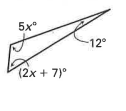 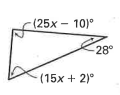 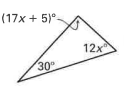 Find the value of x.  Then classify the triangle by side length.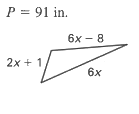 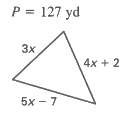 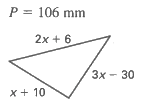 Tell whether the figure is a polygon.  If it is a polygon, classify it and tell whether it is convex or concave.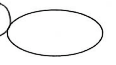 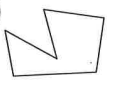 Classify the quadrilateral.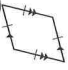 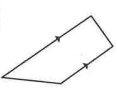 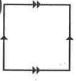 Find the value of x.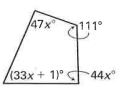 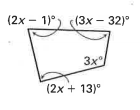 xyxyxyxy